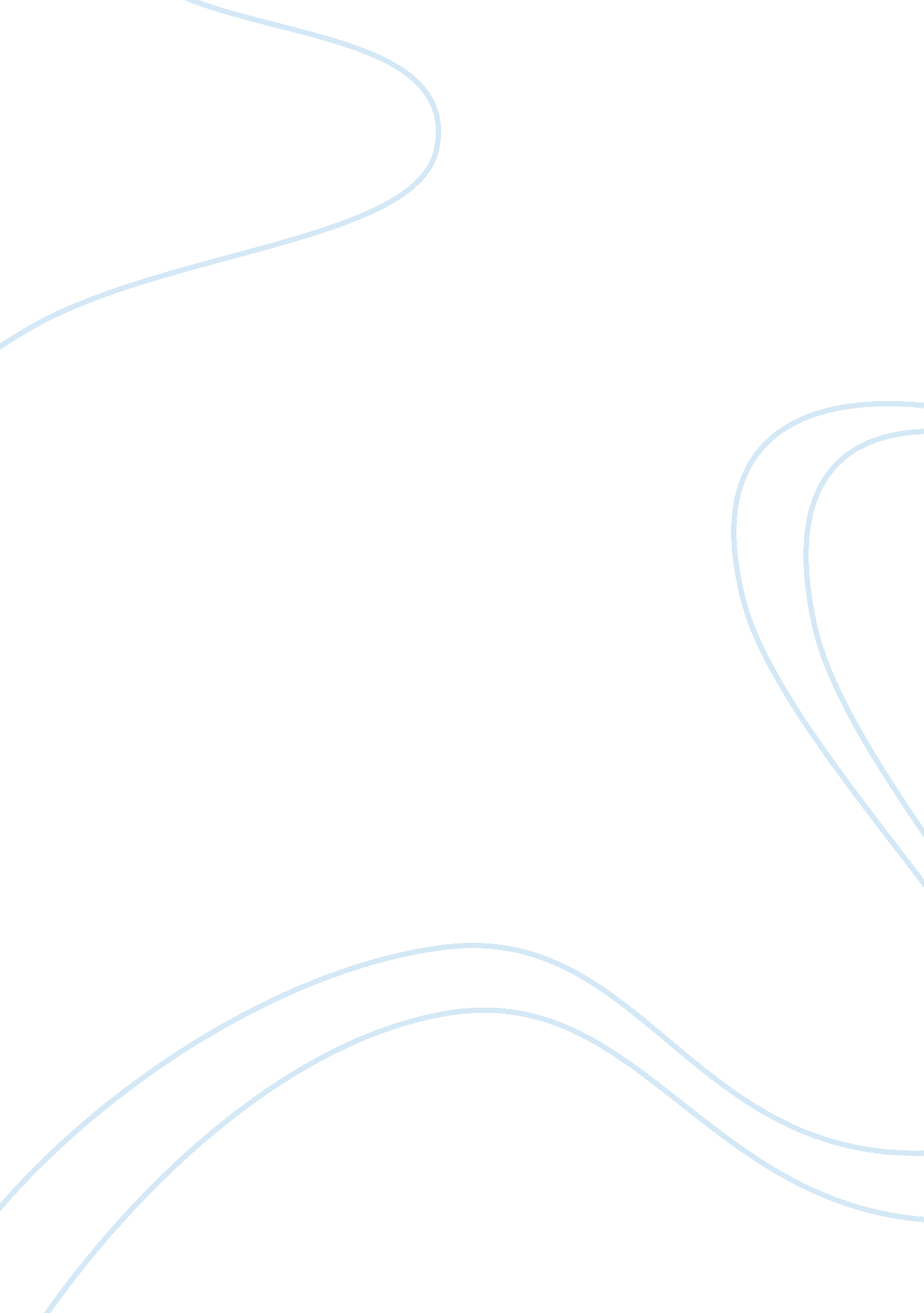 A everyone teach the class about the assignmentBusiness, Career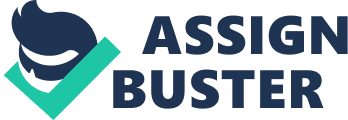 A big percentage of individuals contemplate education isjust something you get in school, however education comes from diverse placesand people. For example, before I started school I was previously beingeducated by my close relatives, they taught me how to eat, use the bathroom, talk/walk, and a lot other things that I still use today. Everyone grows up indifferent environments such as different schools, and different societies. Throughout my school experiences most of my teachers were mostly women and Ialways wanted to be like them. Every day after school I would go home and showoff my new knowledge to my little sister pretending I was the teacher. Schoolhas impacted my life to a huge extent providing experiences to handle with everydayproblems, develop and improved my skills, and encouraged through differentclassroom activities. (Maybeadd a quote from one of the philosophers into introduction) Formal education. I attended 4 different schools and each one was different to one another. Eachschool, I have a special memory to go along with it. Some were good and otherswere bad. I attended Public schools my whole life. I started my educationalcareer in B. B. Harris elementary and was transferred to Berkeley lakeElementary school in the 2nd grade. I don’t remember my educational years atB. B. Harris because I was only there for two years. In 2003 my family decidedto move to Mexico for about eight months. I attended school as a _____ student. I was there for a very short period of time. I remember their school structurewas completely different. In Mexico the teachers would make us play differentactivities so we would learn our addition and subtraction equations. When Ireturned to the United States into the 2nd grade I knew a lot more than most ofthe students because they were still learning things I had already learned. It wasvery hard for me to understand the language after returning from a countrywhere they only spoke Spanish. At Berkeley Lake I was placed in ESOL for a yearwhere I was taught how to speak English very well. In the beginning of my 4thgrade year I was placed in small group classes and given an IEP. I remember myteacher, Mrs. Rich, who was an incredible teacher. She would give us class workin groups and at the end of the class period she would make everyone teach theclass about the assignment different days. This method helped me a lot becauseI was able to see how other students were able to solve problems and not justthe way I would solve it. All throughout Middle school and high school I wasalso placed in small group classes. I believe these classes helped me a lotbecause teachers had more one to one time when I had a question or needed help. Semiformal andinformal education. Everyone has tolearn from somewhere. I learned my first words at home. I was taught how tospeak, walk, count, etc. However, during high school my neighborhood communitycreated a “ homework club” were I was chosen to be one of the children mentors. Even though I would help these children with their homework, I was also helpedwith my homework as well as refreshing my mind with 6th grade homework. I lovedhelping students because I felt like I was the student’s teacher at the moment.(Add more-not finished)How you learn. Myteachers created certain situations in the classroom in which we performeddifferent activities based on the themes provided by them. (What activities? Which ones werehelpful or not) Like me and many other students we were visual learners. Visual leaners attend to information when the see something; for example bydiagrams, and images. The activities helped build my visualization in challengingdifferent circumstances. Different games were played to encourage creativity inus the students. I was tested through assignments that were also useful throughoutmy education. My teachers encouraged me to participate in ingenious activities. I developed a broader spectrum of activities. Conclusion (still need)After so many years of school, I have enriched mycommunication skills, enhanced intelligibility and precision. The ideas givento me during studies were welcomed by the teachers and the development of myskills and abilities. I can articulate that my educational life has developedmy vision, and built my abilities. 